Codes (leave blank for Present)  NON-PASSERINES		             Code   No.         NON-PASSERINES		               Code   No.    	    PASSERINES	                                 Code  No.If Species in BOLD are seen a “Rare Bird Record Report” should be submitted.IT IS IMPORTANT THAT ONLY BIRDS SEEN WITHIN THE AREA ARE RECORDED ON THIS LIST.  IF YOU SEE BIRDS OUTSIDE AREA PARK PLEASE MARK ACCORDINGLY OR PREFERABLY USE A SEPARATE LIST.Please return this sheet on completion to Birds SA Database Co-ordinator (Brian Blaylock) for inclusion in the database.Email to: secretary@birdssa.asn.au or post to: Birds SA c/- SA Museum, North Terrace, Adelaide, SA, 5000GOOLWA BARRAGE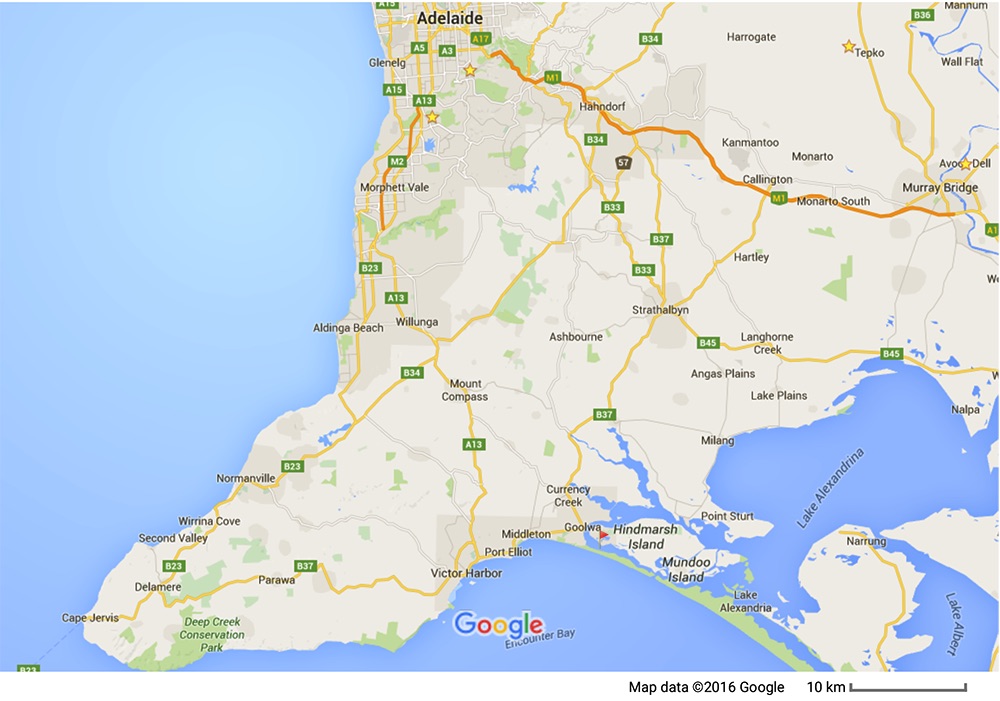 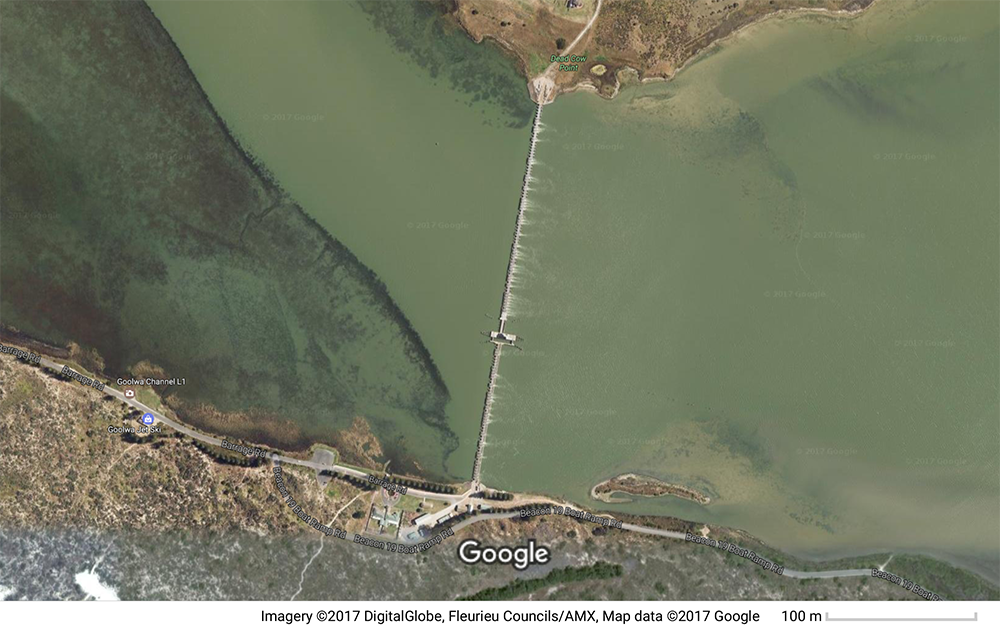 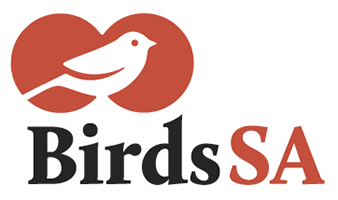           birdssa.asn.auChecklist forGOOLWA BARRAGEChecklist forGOOLWA BARRAGEChecklist forGOOLWA BARRAGEChecklist forGOOLWA BARRAGE          birdssa.asn.au-35.52611 °N  138.80917 °Eor new  …………….   ……………..35°31’34” S  138°48’33” E……………  ……………..35°31’34” S  138°48’33” E……………  ……………..54  301355  6066403     …  ….........  ………Observers:   …………………………………………………………………..  ..……………………………………………………………………………….Observers:   …………………………………………………………………..  ..……………………………………………………………………………….Observers:   …………………………………………………………………..  ..……………………………………………………………………………….Phone: (H)  ……………………………… (M)  …………………………………Email:   …………..……………………………………………………Phone: (H)  ……………………………… (M)  …………………………………Email:   …………..……………………………………………………Date:  ……..………………………….      Start Time: ………………………    End Time:   ………………………Date:  ……..………………………….      Start Time: ………………………    End Time:   ………………………Date:  ……..………………………….      Start Time: ………………………    End Time:   ………………………Date:  ……..………………………….      Start Time: ………………………    End Time:   ………………………Date:  ……..………………………….      Start Time: ………………………    End Time:   ………………………D = DeadH = HeardO = OverheadB = BreedingB1 = MatingB2 = Nest BuildingB3 = Nest with eggsB4 = Nest with chicksB5 = Dependent fledglingsB6 = Bird on nestCape Barren GooseEurasian CootSuperb FairywrenBlack SwanSpur-winged Plover (Masked Lapwing)New Holland HoneyeaterFreckled DuckPacific Golden PloverWhite-fronted ChatAustralian ShelduckLatham's SnipeSpiny-cheeked HoneyeaterPink-eared DuckBar-tailed GodwitLittle WattlebirdManed DuckWhimbrelRed WattlebirdPacific Black DuckCommon GreenshankNoisy MinerPacific Black Duck  x *MallardCommon SandpiperSinging HoneyeaterAustralasian ShovelerGreat KnotWhite-plumed HoneyeaterGrey TealSharp-tailed SandpiperStriated PardaloteChestnut TealRed-necked StintGrey ButcherbirdHardheadCurlew SandpiperAustralian MagpieBlue-billed DuckSilver GullBlack-faced CuckooshrikeMusk DuckWhiskered TernAustralian Golden WhistlerStubble QuailGull-billed TernGrey ShrikethrushBrown QuailCaspian TernWillie WagtailAustralasian GrebeCommon TernGrey FantailGreat Crested GrebeGreater Crested TernMagpielarkAustralian White Ibis*Feral PIgeonLittle RavenStraw-necked Ibis*Spotted Dove*Eurasian SkylarkRoyal SpoonbillBrush BronzewingWelcome SwallowNankeen Night HeronCrested PigeonTree MartinWhite-necked HeronHorsfield's Bronze-CuckooAustralian Reed WarblerEastern Great Egret (Great Egret)Fan-tailed CuckooBrown SonglarkIntermediate EgretPacific SwiftLittle GrassbirdWhite-faced HeronLaughing KookaburraGolden-headed CisticolaLittle EgretSacred KingfisherSilvereyeAustralian PelicanNankeen Kestrel*Common StarlingLittle Pied CormorantAustralian Hobby*Common BlackbirdLittle Black CormorantGalah*House SparrowPied CormorantLittle Corella*European GoldfinchGreat CormorantRed-rumped Parrot*European GreenfinchBlack-shouldered KiteAdelaide Rosella (Crimson Rosella) Little EagleElegant ParrotBrown GoshawkRock ParrotSwamp HarrierPurple-crowned LorikeetSpotted HarrierRainbow LorikeetBlack Kite Musk LorikeetWhistling KiteLewin's RailAustralian CrakeSpotless CrakeDusky MoorhenAustralasian SwamphenBlack-tailed Native-hen